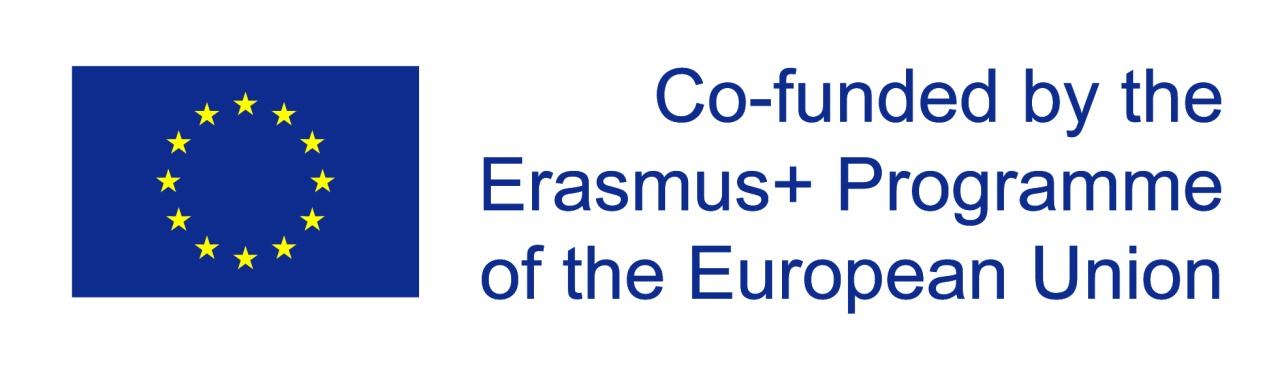 ACORD DE STUDIIAcordul de studii este destinat pentru un proces de selecție corect și transparent a mobilității de studii în cadrul Programului Erasmus+.Semnături: * Confirm că prezentul Acord de studii este aprobat și că, creditele obținute la Universitatea gazdă vor fi recunoscute la Universitatea de origine.Universitatea de origine USMF Nicolae TestemițanuUniversitatea de origine USMF Nicolae TestemițanuUniversitatea Gazdă UMF CraiovaUniversitatea Gazdă UMF CraiovaDenumirea disciplineiNr. crediteDenumirea disciplineiNr. crediteTotal nr. credite: Total nr. credite: Total nr. credite:Total nr. credite:Nume PrenumeFuncția DataSemnăturaStudentPersoana responsabilă la instituția de origine*